Протокол заседания Закупочной комиссии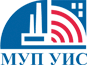 по подведению итогов запроса котировок       										              18» 03  2024 г.ПРЕДМЕТ ЗАКУПКИ: «Оказание услуг по передаче архивных данных по проводным линиям связи с коммерческих УУТЭ абонентов МКД МУП УИС и обслуживанию УУТЭ»СВЕДЕНИЯ О ПОСТУПИВШИХ ЗАЯВКАХ:принятые решения:1.	Признать запрос котировок несостоявшимся в связи с тем, что подана только одна заявка.2.	Признать заявку ООО «СВЯЗЬСТРОЙСЕРВИС», соответствующей условиям запроса котировок.3.	Признать Победителем запроса котировок ООО "СВЯЗЬСТРОЙСЕРВИС", предложение на сумму 34 928,34 за 1 ед., на условиях, предусмотренных документацией о закупке.4.	Согласовать заключение договора с ООО "СВЯЗЬСТРОЙСЕРВИС" на сумму 4 802 874,92 руб. на условиях, предусмотренных документацией о закупке.РЕЗУЛЬТАТЫ ГОЛОСОВАНИЯ:ПОДПИСИ присутствовавших ЧЛЕНОВ КОМИССИИ:№,п/пНаименование Участника, город, ИННДата и время регистрации заявкиСумма в руб.Начальная (максимальная) цена лота № 79554 802 874,9234 928,34 за 1 ед.1ООО "СВЯЗЬСТРОЙСЕРВИС", г. Стерлитамак, 0278955437 13.03.2024 9:5434 928,34 за 1 ед.«За»____________________членов Закупочной комиссии.«Против»____________________членов Закупочной комиссии.Заместитель председателя:______________Д. Н. ФилипповЧлены комиссии:______________И. Р. Куркамбаева______________В. И. Минигулов	______________И. И. Каримов	______________Э. Р. ЗагидуллинСекретарь комиссии:______________И. Ю. Алексеев